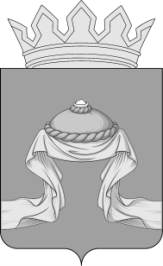 Администрация Назаровского районаКрасноярского краяПОСТАНОВЛЕНИЕ«28» 10 2020                                   г. Назарово                                          № 328-пО внесении изменений в постановление администрации Назаровского района от 13.03.2020 № 65-п «Об утверждении Порядка формирования муниципального задания в отношении муниципальных учреждений и финансового обеспечения выполнения муниципального задания»В целях реализации мероприятий федерального проекта «Успех каждого ребенка» национального проекта «Образование», утвержденного протоколом президиума Совета при Президенте Российской Федерации по стратегическому развитию и национальным проектам от 3 сентября 2018 года №10,на основании распоряжения Правительства Красноярского краяот 25.08.2020 №603-р, распоряжения Правительства Красноярского края от 18.09.2020 №670-р, приказа Министерства образования Красноярского края от 23.09.2020 №434-11-05, руководствуясь Уставом муниципального образования Назаровский муниципальный район Красноярского края, ПОСТАНОВЛЯЮ:1. Внести в постановление администрации Назаровского района от 13.03.2020 № 65-п «Об утверждении Порядка формирования муниципального задания в отношении муниципальных учреждений и финансового обеспечения выполнения муниципального задания» следующие изменения:Пункт 3 приложения к постановлению дополнить абзацем следующего содержания:«При оказании муниципальных услуг в рамках персонифицированного финансирования объемные показатели должны быть уточнены на основании данных о фактическом (прогнозном) объеме реализации образовательных услуг при наличии отклонений от объемов установленного муниципального задания на 1 число каждого квартала и на 1 декабря текущего года, допустимое (возможное) отклонение устанавливается равным нулю.».1.2.Дополнить Порядок формирования муниципального задания в отношении муниципальных учреждений и финансового обеспечения выполнения муниципального задания приложением 5 согласно приложениюк настоящему постановлению.2. Отделу организационной работы и документационного обеспечения администрации Назаровского района (Любавина) разместить постановление на официальном сайте муниципального образования Назаровский район Красноярского края в информационно-телекоммуникационной сети «Интернет».3. Контроль за выполнением постановления возложить на заместителя главы района, руководителя управления образования администрации Назаровского района (Парамонова).4. Постановление вступает в силу в день, следующий за днем его официального опубликования в газете «Советское Причулымье».Глава района                                                                                  Г.В. АмпилоговаПримерная форма соглашения о предоставлении субсидии на финансовое обеспечение выполнения муниципального задания муниципальному бюджетному учреждению или автономному учреждению на обеспечение выполнения муниципального задания на оказание муниципальных услуг (выполнение работ) в рамках системы персонифицированного финансирования дополнительного образования детей Администрация Назаровского района, осуществляющая функции и полномочия учредителя в отношении муниципального бюджетного учреждения, именуемый в дальнейшем «Уполномоченный орган», в лице ____________________, действующего на основании ____________________, с одной стороны, и муниципальное бюджетное учреждение, именуемое в дальнейшем «Учреждение», в лице ___________________________________, действующего на основании ____________________, с другой стороны, вместе именуемые «Стороны», заключили настоящее соглашение (далее по тексту – Соглашение) о нижеследующем:Предмет СоглашенияПредметом настоящего Соглашения является определение порядка и условий предоставления Уполномоченным органом Учреждению субсидии из районного бюджета на финансовое обеспечение выполнения муниципального задания на оказание муниципальных услуг (выполнение работ) (далее – муниципальное задание).2. Права и обязанности Сторон2.1. Уполномоченный орган обязуется:2.1.1. Учредитель не позднее 5 числа каждого квартала и 5 декабря производит перерасчет размера субсидии, в соответствии с уточненными показателями муниципального задания.2.1.2. Учредитель не позднее 3-х рабочих дней с момента осуществления перерасчета подготавливает и направляет в Учреждение дополнительное соглашение к настоящему Соглашению, в котором устанавливает размер субсидии, измененный график перечисления субсидии с учетом размера субсидии и ранее перечисленной суммы субсидии. Учредитель в тот же срок утверждает и доводит до Учреждения измененное в части показателей объема муниципальных услуг, оказываемых в рамках персонифицированного финансирования, государственное задание.2.1.3. Перечислять Учреждению субсидию в размере и в соответствии с графиком перечисления субсидии, являющимся неотъемлемой частью настоящего Соглашения и оформленным в соответствии с приложением.2.1.4. Рассматривать предложения Учреждения по вопросам, связанным с исполнением настоящего Соглашения, и сообщать о результатах их рассмотрения в срок не более 1 месяца со дня поступления указанных предложений.2.2. Уполномоченный орган вправе:2.2.1. Уменьшать размер предоставляемой в соответствии с настоящим Соглашением субсидии в течение срока выполнения муниципального задания только в случае внесения соответствующих изменений в муниципальное задание.2.2.2. Приостановить предоставление субсидии, если в установленные настоящим Соглашением сроки не получены отчеты о выполнении муниципального задания за отчетный период.2.2.3. Размер субсидии на финансовое обеспечение выполнения муниципального задания может быть увеличен (уменьшен) в порядке, установленном настоящим соглашением разделом, на основании Правил персонифицированного финансирования дополнительного образования детей в Красноярском крае, утвержденных приказом Министерства образования Красноярского края от 23.09.2020 № 434-11-05.2.3. Учреждение обязуется:2.3.1. Осуществлять использование субсидии в целях оказания муниципальных услуг (выполнения работ) в соответствии с требованиями к качеству и (или) объему (содержанию), порядку оказания муниципальных услуг (выполнения работ), определенными муниципальным заданием.2.3.2. Своевременно информировать Уполномоченный орган об изменении условий оказания муниципальных услуг (выполнения работ), которые могут повлиять на изменение размера субсидии.2.3.3. Представлять в Уполномоченный орган отчет об исполнении муниципального задания за первый, второй, третий кварталы текущего финансового года в срок до 20 числа месяца, следующего за отчетным кварталом, и в срок до 25 января текущего финансового года отчет об исполнении муниципального задания за отчетный финансовый год.2.3.4. Подписать указанное в подпункте 2.1.2. раздела Права и обязанности Сторон дополнительное соглашение в течение 3-х рабочих дней с момента направления Учредителем.2.4. Учреждение вправе:2.4.1. Обращаться к Учредителю с предложением об изменении размера субсидии в связи с изменением в муниципальном задании показателей, характеризующих качество и (или) объем оказываемых физическим и (или) юридическим лицам муниципальных услуг.2.4.2. Расходовать субсидию самостоятельно.3. Контроль за использованием субсидии3.1. Финансовое управление администрации Назаровского района и главный распорядитель средств районного бюджета осуществляет финансовый контроль за соблюдением условий предоставления и использования субсидии, в том числе принимает решение о возврате средств субсидии в случае установления фактов нарушения Учреждением условий ее предоставления и использования.3.2. Ревизионная комиссия Назаровского района осуществляет финансовый контроль за соблюдением условий предоставления и использования субсидии.4. Ответственность СторонВ случае неисполнения или ненадлежащего исполнения обязательств, определенных настоящим Соглашением, Стороны несут ответственность в соответствии с законодательством Российской Федерации.5. Срок действия СоглашенияНастоящее Соглашение вступает в силу с даты подписания обеими Сторонами и действует до «__» ____________ 20___ г.6. Заключительные положения6.1. Изменение настоящего Соглашения осуществляется в письменной форме в виде дополнений к настоящему Соглашению, которые являются его неотъемлемой частью.6.2. Расторжение настоящего Соглашения допускается по соглашению сторон или по решению суда по основаниям, предусмотренным законодательством Российской Федерации.6.3. Споры между Сторонами решаются путем переговоров или в судебном порядке в соответствии с законодательством Российской Федерации.6.4. Настоящее Соглашение составлено в двух экземплярах, имеющих одинаковую юридическую силу, в том числе: один экземпляр – Уполномоченному органу, один экземпляр – Учреждению.7. Место нахождения и банковские реквизиты Сторон:Приложениек постановлению администрацииНазаровского районаот «28» 10 2020 № 328-пПриложение 5к Порядку формирования муниципального задания в отношении муниципальных учреждений и финансового обеспечения выполнения муниципального заданияг. ___________________«__» ___________ 20__ г.Уполномоченный органУчреждение(юридический и фактический адрес, банковские реквизиты)(юридический и фактический адрес, банковские реквизиты)должность,подпись, Ф.И.О.должность,подпись, Ф.И.О.М.П.М.П.